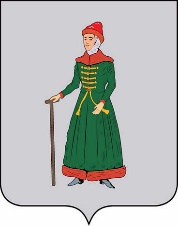 АДМИНИСТРАЦИЯСТАРИЦКОГО МУНИЦИПАЛЬНОГО ОКРУГАТВЕРСКОЙ  ОБЛАСТИПОСТАНОВЛЕНИЕ09.02.2023                                            г. Старица                                                 №  123Об определении отделов Администрации Старицкого муниципального округа Тверской области и её самостоятельных структурных подразделений, ответственных за регистрацию документов стратегического планирования, разработанных на уровне Старицкого муниципального округа Тверской области, в федеральном государственном реестре документов стратегического планированияВ соответствии с Федеральным законом от 28.06.2014 № 172-ФЗ «О стратегическом планировании в Российской Федерации», постановлением Правительства Российской Федерации от 25.06.2015 № 631 «О порядке государственной регистрации документов стратегического планирования и ведения федерального государственного реестра документов стратегического планирования», решением Собрания депутатов Старицкого района Тверской области от 23.09.2015 № 60 «Об утверждении Положения о последовательности и порядке разработки, утверждении (одобрении) и содержании документов стратегического планирования в муниципальном образовании «Старицкий район» Тверской области» Администрация Старицкого муниципального округа Тверской области ПОСТАНОВЛЯЕТ:1. Утвердить Перечень отделов Администрации Старицкого муниципального округа Тверской области и её самостоятельных структурных подразделений, ответственных                                        за регистрацию документов стратегического планирования, разработанных на уровне Старицкого муниципального округа Тверской области, в федеральном государственном реестре документов стратегического планирования (прилагается).            2.  Администрации Старицкого муниципального округа Тверской области и её самостоятельным структурным подразделениям в срок не позднее 5 рабочих дней со дня принятия настоящего постановления утвердить перечень должностных лиц, ответственных за размещение документов стратегического планирования, разработанных на уровне Старицкого муниципального округа Тверской области, в федеральном государственном реестре документов стратегического планирования.3. Считать утратившим силу постановление Администрации Старицкого района Тверской области от 10.12.2015 № 428 «Об определении отделов администрации и её самостоятельных структурных подразделений, ответственных за регистрацию документов стратегического планирования, разработанных на уровне муниципального образования «Старицкий район» Тверской области, в федеральном государственном реестре документов стратегического планирования».  4. Настоящее постановление вступает в силу со дня его подписания и подлежит размещению в информационно-телекоммуникационной сети «Интернет» на официальном сайте Администрации Старицкого муниципального округа Тверской области.5. Контроль за исполнением настоящего постановления возложить на заместителя главы Администрации Старицкого муниципального округа Тверской области  О.Г. Лупик.                        Приложениек постановлению АдминистрацииСтарицкого муниципального округа Тверской области                   от 09.02. 2023г. № 123 Переченьотделов Администрации Старицкого муниципального округа Тверской области и                             её самостоятельных структурных подразделений, ответственных за регистрацию документов стратегического планирования, разработанных на уровне Старицкого муниципального округа Тверской области, в федеральном государственном реестре документов стратегического планирования.Глава Старицкого муниципального округа                                                                                  С.Ю. Журавлёв№п/пНаименование документовстратегического планирования  Старицкого муниципального округа Тверской областиНаименование отделов Администрации Старицкого муниципального округа Тверской области и её самостоятельных структурных подразделений, ответственных за регистрацию документов стратегического планирования1.Прогноз социально-экономического развития Старицкого муниципального округа Тверской области на среднесрочный периодОтдел экономики и муниципальных закупок Администрации Старицкого муниципального округа Тверской области2.Муниципальные программы Старицкого муниципального округа Тверской областиОтдел образования Администрации Старицкого муниципального округа Тверской области;Отдел культуры Администрации Старицкого муниципального округа Тверской области;Комитет по физической культуре и спорту Администрации Старицкого муниципального округа Тверской области;Отдел по делам ГО и ЧС, МП Администрации Старицкого муниципального округа Тверской области;Отдел экономики и муниципальных закупок Администрации Старицкого муниципального округа Тверской области;Комитет по управлению имуществом Администрации Старицкого муниципального округа Тверской области;Отдел бухгалтерского учета и отчетности Администрации Старицкого муниципального округа Тверской области.